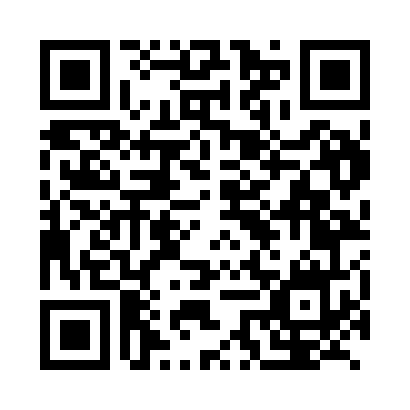 Prayer times for Guaitecas, ChileWed 1 May 2024 - Fri 31 May 2024High Latitude Method: NonePrayer Calculation Method: Muslim World LeagueAsar Calculation Method: ShafiPrayer times provided by https://www.salahtimes.comDateDayFajrSunriseDhuhrAsrMaghribIsha1Wed6:107:4812:523:325:557:282Thu6:117:4912:523:305:547:263Fri6:127:5012:523:295:537:254Sat6:137:5212:523:285:517:245Sun6:147:5312:523:275:507:236Mon6:157:5412:523:265:497:227Tue6:167:5512:523:255:477:218Wed6:177:5612:513:245:467:209Thu6:187:5712:513:235:457:1910Fri6:197:5812:513:225:447:1811Sat6:207:5912:513:215:437:1712Sun6:218:0112:513:205:427:1613Mon6:228:0212:513:195:417:1514Tue6:238:0312:513:195:407:1415Wed6:238:0412:513:185:387:1316Thu6:248:0512:513:175:387:1217Fri6:258:0612:513:165:377:1218Sat6:268:0712:513:155:367:1119Sun6:278:0812:523:155:357:1020Mon6:288:0912:523:145:347:0921Tue6:288:1012:523:135:337:0922Wed6:298:1112:523:135:327:0823Thu6:308:1212:523:125:317:0824Fri6:318:1312:523:115:317:0725Sat6:328:1412:523:115:307:0626Sun6:328:1512:523:105:297:0627Mon6:338:1612:523:105:297:0528Tue6:348:1612:523:095:287:0529Wed6:358:1712:533:095:277:0530Thu6:358:1812:533:085:277:0431Fri6:368:1912:533:085:267:04